Miércoles15de febreroPrimero de PrimariaMatemáticasOrganizo mis díasAprendizaje esperado: estimaras, compararas y ordenaras eventos usando unidades convencionales de tiempo: día, semana y mes.Énfasis: comprenderás la duración de la semana.¿Qué vamos a aprender?Recordaras el orden de los siete días de la semana.Conocerás una canción que te ayudará a recordar todos los días, incluyendo los fines de semana.¿Qué hacemos?Para empezar, te pregunto, ¿Qué es lo primero que haces cuando te despiertas un lunes en la mañana? Te levantas, arreglas tu cama y te bañas.¿Y qué haces después de bañarte? Te preparas el desayuno y lavas los trastes que utilizas, después tomas la clase de teatro.¿Qué es lo primero que haces el martes cuando te despiertas? ¿Y después? ¿Y el miércoles?¿Qué sigue del miércoles?, ¿Cuándo es mi clase de dibujo? No te preocupes, haces tantas cosas en la semana que a veces es muy difícil saber qué día hiciste cada cosa, y para eso es importante recordar el orden de los siete días de la semana. ¿Los siete días? Si, incluyendo los días del fin de semana.Vas a conocer una canción que te ayudará a recordar todos los días, incluyendo los fines de semana.La siguiente canción de los días de la semana se canta a ritmo de rap, en donde se mencionan algunas actividades que se pueden realizar.Hoy les vengo a enseñar los días de la semana de forma especial.Lunes de luna.Martes de mamá.Miércoles de mico yJueves a jugar.Viernes de videos.Sábado a saltar y elDomingo para dormir un poquito más.Que no se te olviden y vuelve a comenzar, los días de la semana vamos a cantar.¿Tú crees que esta canción sirva para aprender los días de la semana?¿Qué te parece si analizas la canción y ves si es posible recordar los días de la semana con las imágenes que tenemos aquí? Pon mucha atención. ¿Puedes decirme algunas palabras que empiecen igual que “lunes”?Lucía, Lucas, lunar, luna.Justo aquí hay una luna. Qué te parece si la colocamos junto a lunes para que siempre que quieras recordar cuál es el primer día de la semana, te acuerdes de la luna. Lunes-luna.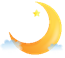 Vamos a ver otro ejemplo: Algunas palabras que empiecen igual que “martes”.  Marciano, martillo, mamila, mamá.Ahora al día martes le vamos a agregar el dibujo de una mamá porque el principio de “martes” y “mamá” suenan igual.Martes-mamá.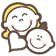 Luna y lunes, mamá y martes. Busca palabras que empiecen igual que el miércoles: Miedo, mirar, mica, mico. Aquí tenemos un mico, es decir, un mono pequeño.Este mico ponlo en el “miércoles”, así cada vez que se te olvide el tercer día de la semana te acordarás de este simpático mico. Miércoles- mico.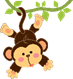 Ahora con el siguiente día, ¿A qué te recuerda el sonido de la palabra jueves?Juntar, Julieta, jugo, jugar.Como la canción, jueves a jugar. Entonces aquí en el día jueves pon la imagen de jugar. Jueves-jugar.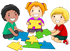 Ahora dime qué palabras se te ocurren que empiezan igual que “viernes”. Visor, vinagre, videos.Viernes de videos.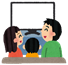 Sábado a saltar. 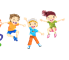 y el Domingo para dormir un poquito más.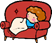 Ahora hay una canción que te ayuda a recordar el orden de los días, solo es cuestión de recordar: luna, mamá, mico, jugar, videos, saltar, dormir.Te invito a jugar a la “Caja de preguntas”. Este juego consiste en sacar preguntas al azar de una caja para responderlas.¿Qué quiere decir “sacar al azar”?Quiere decir que no puedes escoger la pregunta, tienes que leer la que te toque, es cuestión de suerte. ¿Qué te parece, si registras los aciertos con una estrella en tu cuaderno?En una caja que tengas en tu casa, puede ser de zapatos, de galletas o de cereal, pide ayuda a tu mamá o papá y en papelitos que escriba las preguntas que se encuentran abajo y las meta a la caja, agita la caja y saca una por una las preguntas y lee:Las preguntas son:¿Cuántos son los días de la semana?Menciona todos los días de la semana.¿Cuáles son los días que estudiamos matemáticas en el programa de televisión “Aprende en casa III”?¿Qué haces el día domingo?Dime el día anterior al sábado.Menciona el día que sigue después del lunes.Dime los tres días que siguen después del miércoles.¿Cuál es el día que sigue después del domingo?Responde todas las preguntas y registra los aciertos con una estrella en tu cuaderno.Platica cuantas estrellas obtuviste.Sin duda estas actividades te ayudarán a recordar los días de la semana y qué tienes que hacer cada uno de esos días.Es muy importante organizar tus actividades diarias para no olvidar ninguna de ellas. Así sabrás con seguridad las clases que tomas el lunes, el martes y el resto de los días.Si organizas tus días, también puedes saber cuánto tiempo libre tienes para poder jugar. Ahora que lo pienso esto puede ayudar a mi sobrino Jacinto a organizar sus actividades, él me escribió una carta pidiéndome algo de ayuda pues no sabe cómo hacerlo. Mira, la carta dice así:Hola Tío fíjate que en este tiempo he hecho algunas actividades para ayudar en casa y también para poder jugar; me propuse organizarlas por día de la semana. Estas son las actividades que quiero organizar:2 días ayudar a lavar los trastes.2 días ayudar a barrer.1 día para ver una película.2 días para jugar con mis primos.2 días de lectura con mi mamá o con mi abuela.5 días para mis actividades escolares.¿Podrías ayudarme a organizarlas?Gracias, tío y saludos a la familia.Qué te parece si usamos los días que ya tenemos aquí para organizar en una tabla las actividades del sobrino Jacinto.Si Jacinto quiere ayudar a barrer dos días pues podemos escoger el lunes y el viernes después de sus actividades escolares. Si quieres ayudar a lavar dos días escogemos el jueves y el domingo.El martes después de sus actividades de la escuela y el domingo podrían ser los días para jugar con sus primos. Así el miércoles después de sus actividades escolares y el sábado después de ver una película puede tomarlos para la lectura.Por suerte tienes muchos días para poder escoger cuándo haces cada cosa. También es importante organizar y anotar los días que tu como niño o niña de primer grado estudias a distancia para que estés preparado con tus materiales. Recuerda que hay actividades que se repiten, como ayudar a lavar, ahí tienes que escoger dos días para realizar esa tarea.El reto de hoy:ahora te invito a realizar un reto en casa. En tu cuaderno escribe los siete días de la semana y abajo de cada día las actividades que te toca o que quieres hacer.Si te es posible consulta otros libros y comenta el tema de hoy con tu familia. ¡Buen trabajo!Gracias por tu esfuerzo.Para saber más:Lecturas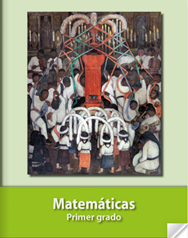 https://libros.conaliteg.gob.mx/20/P1MAA.htmLunesMartesMiércolesJuevesViernesSábadoDomingoEscuelaEscuelaEscuelaEscuelaEscuelaPelícula con FamiliaJugar con mis PrimosAyuda a barrerJugar con mis PrimosLecturaAyuda a LavarAyuda a barrerLecturaAyuda a Lavar